      Azərbaycan Respublikasının                                                 Permanent Mission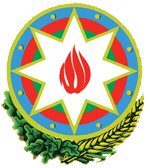            Cenevrədəki BMT Bölməsi                                          of the Republic of Azerbaijanvə digər beynəlxalq təşkilatlar yanında                                    to the UN Office and other               Daimi Nümayəndəliyi                                        International Organizations in Geneva       _______________________________________________________________________________  237 Route des Fayards, CH-1290 Versoix, Switzerland  Tel: +41 (22) 9011815   Fax: +41 (22) 9011844  E-mail: geneva@mission.mfa.gov.az  Web: www.geneva.mfa.gov.az		             		 Check against delivery38th session of the UPR Working GroupUPR of NigerStatementdelivered by Marziyya Vakilova-Mardaliyeva, First secretary of the Permanent Mission of the Republic of Azerbaijan to the UN Office and other International Organizations in Geneva3 May 2021Madame Vice-President, Azerbaijan welcomes the delegation of the Niger and thanks them for the presentation of the national report.Azerbaijan commends the commitment of Niger to the UPR process and notes with appreciation that the Niger has taken measures to implement the recommendations put forward by the delegation of Azerbaijan during the previous cycle of the UPR. We welcome adoption of a National Gender-based Violence Prevention and Response Strategy, a National Plan of Action to Combat Child Labour and a Decree on protection, assistance and support for girls attending school. In light of this development, we recommend the Niger to continue stepping up efforts to promote women and child’s rights through effective implementation of the new policies.We also acknowledge the significant progress made by the Niger with regard to the ratification of international instruments and efforts aimed at abolishing death penalty and recommend the Niger to continue its efforts aimed at country’s accession to the Second Optional Protocol to the ICCPR.We wish the delegation of the Niger every success in this review cycle.Thank you.